Ф.И.О. учителя ________Журавлева С.А._____Предмет ________________Геометрия________Класс__________9-Б____________________________№ п/пДатаТемаТемаРесурсДомашнее заданиеФорма отчета№ п/пДатапланфакт108.05Контрольная работа №5 «Движение»Контрольная работа №5 «Движение»Якласс: https://www.yaklass.ru учебник: Л.С. Атанасян и дрПовторение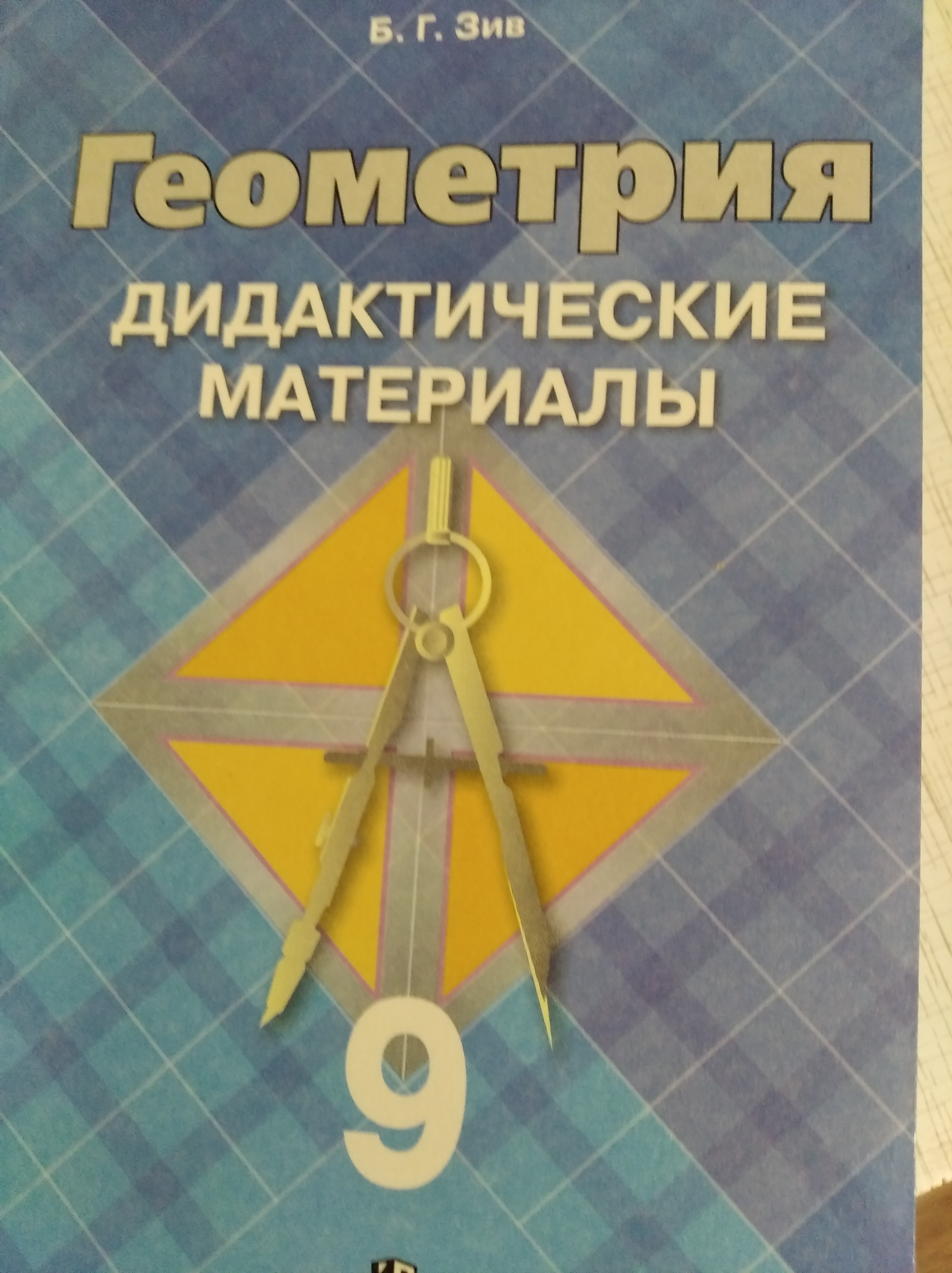 Электронная почта: ssweep.s@yandex.ru208.05Начальные сведения из стереометрииНачальные сведения из стереометрииЯкласс: https://www.yaklass.ru учебник: Л.С.Атанасян  и дрп.122-125  Якласс:https://www.yaklass.ru/p/geometria/9-klass/nachalnye-svedeniia-o-stereometrii-13313/mnogogranniki-13314 Электронная почта: ssweep.s@yandex.ru